No Place Like HomeWeek of 10.18.15 | Talk It Over Discussion GuideTalking through the message during the week and in the Life Group context helps you turn what God is saying to you into action steps. These discussion points, questions, and scriptures are designed to help you take the next step. If you’re leading a group through this guide, don’t feel like you have to answer every question. Pick out those questions that will stir up conversation and action among your group.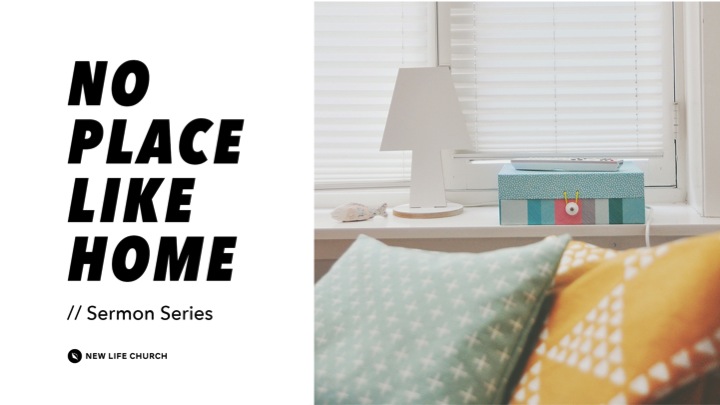 Catch up on the No Place Like Home series on New Life’s YouTube Channel. Opener – 1) Have you ever been overwhelmed and totally stressed out hosting a dinner party? If yes, how did it turn out in the end? Was it a disaster or was it a stressed out success. Read – 1 Peter 5:7, Luke 10:38-42What cares if any, can you identify that should be given over to Jesus?Martha was distracted. What things in recent memory have distracted you from the things that are the most important? Examples : your relationship with the Lord and your relationship with others etc. How did you overcome these distractions?Luke 10:42 tells us that “one thing was needful” and “Mary chose” that one thing. Sometimes we feel like we don’t have a choice in the midst of our circumstances and we really may not have a choice about what happens to us. But explain how you can make better choices in regards to our own response and attitude.  What choices and keys have you learned that help you keep your priorities aligned with God’s?Mary sat at Jesus’ feet and heard his word.  How do you hear God’s voice? How does He speak to you.Action Plan for this weekSet up a specific time to each day this week to sit at the feet of Jesus.Ask the Lord for a specific priority list for your life right now.Pray and ask that your “yes” becomes big to these priorities that is easy to say “no” to things that distract and take away from God’s plan. 